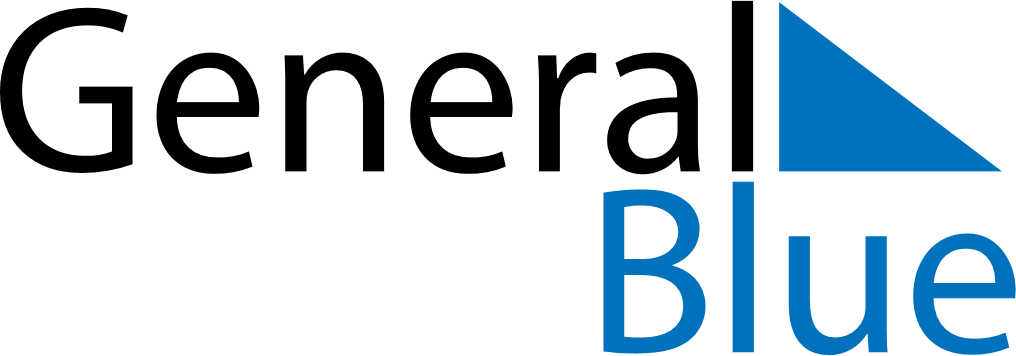 April 2024April 2024April 2024April 2024April 2024April 2024Ettal, Chuuk, MicronesiaEttal, Chuuk, MicronesiaEttal, Chuuk, MicronesiaEttal, Chuuk, MicronesiaEttal, Chuuk, MicronesiaEttal, Chuuk, MicronesiaSunday Monday Tuesday Wednesday Thursday Friday Saturday 1 2 3 4 5 6 Sunrise: 5:44 AM Sunset: 5:54 PM Daylight: 12 hours and 10 minutes. Sunrise: 5:43 AM Sunset: 5:54 PM Daylight: 12 hours and 10 minutes. Sunrise: 5:43 AM Sunset: 5:54 PM Daylight: 12 hours and 10 minutes. Sunrise: 5:43 AM Sunset: 5:54 PM Daylight: 12 hours and 11 minutes. Sunrise: 5:42 AM Sunset: 5:54 PM Daylight: 12 hours and 11 minutes. Sunrise: 5:42 AM Sunset: 5:54 PM Daylight: 12 hours and 11 minutes. 7 8 9 10 11 12 13 Sunrise: 5:41 AM Sunset: 5:53 PM Daylight: 12 hours and 12 minutes. Sunrise: 5:41 AM Sunset: 5:53 PM Daylight: 12 hours and 12 minutes. Sunrise: 5:40 AM Sunset: 5:53 PM Daylight: 12 hours and 12 minutes. Sunrise: 5:40 AM Sunset: 5:53 PM Daylight: 12 hours and 13 minutes. Sunrise: 5:40 AM Sunset: 5:53 PM Daylight: 12 hours and 13 minutes. Sunrise: 5:39 AM Sunset: 5:53 PM Daylight: 12 hours and 13 minutes. Sunrise: 5:39 AM Sunset: 5:53 PM Daylight: 12 hours and 14 minutes. 14 15 16 17 18 19 20 Sunrise: 5:38 AM Sunset: 5:53 PM Daylight: 12 hours and 14 minutes. Sunrise: 5:38 AM Sunset: 5:53 PM Daylight: 12 hours and 14 minutes. Sunrise: 5:38 AM Sunset: 5:52 PM Daylight: 12 hours and 14 minutes. Sunrise: 5:37 AM Sunset: 5:52 PM Daylight: 12 hours and 15 minutes. Sunrise: 5:37 AM Sunset: 5:52 PM Daylight: 12 hours and 15 minutes. Sunrise: 5:36 AM Sunset: 5:52 PM Daylight: 12 hours and 15 minutes. Sunrise: 5:36 AM Sunset: 5:52 PM Daylight: 12 hours and 16 minutes. 21 22 23 24 25 26 27 Sunrise: 5:36 AM Sunset: 5:52 PM Daylight: 12 hours and 16 minutes. Sunrise: 5:35 AM Sunset: 5:52 PM Daylight: 12 hours and 16 minutes. Sunrise: 5:35 AM Sunset: 5:52 PM Daylight: 12 hours and 16 minutes. Sunrise: 5:35 AM Sunset: 5:52 PM Daylight: 12 hours and 17 minutes. Sunrise: 5:34 AM Sunset: 5:52 PM Daylight: 12 hours and 17 minutes. Sunrise: 5:34 AM Sunset: 5:52 PM Daylight: 12 hours and 17 minutes. Sunrise: 5:34 AM Sunset: 5:52 PM Daylight: 12 hours and 18 minutes. 28 29 30 Sunrise: 5:34 AM Sunset: 5:52 PM Daylight: 12 hours and 18 minutes. Sunrise: 5:33 AM Sunset: 5:52 PM Daylight: 12 hours and 18 minutes. Sunrise: 5:33 AM Sunset: 5:52 PM Daylight: 12 hours and 18 minutes. 